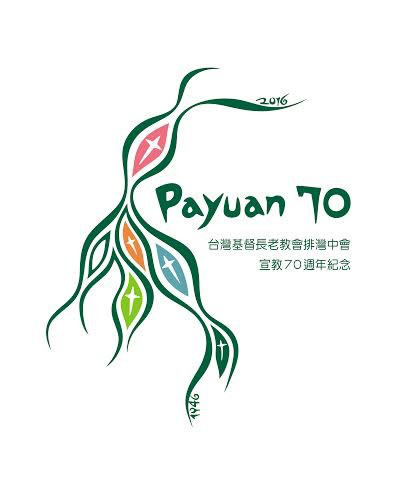 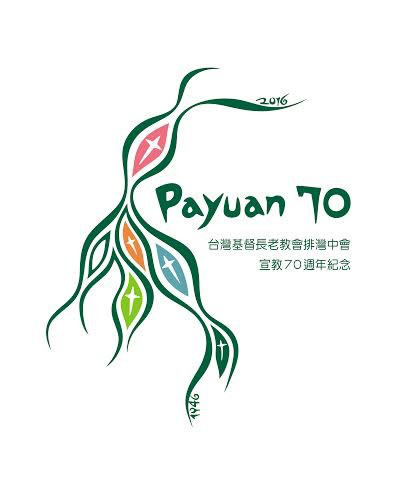 台灣基督長老教會排灣中會 函地址：90842屏東縣三地門鄉達來村七鄰百合路35號3樓電話：08-7610036 / 7610037        傳真：08-7610038電郵：ljegean1016@msn.com     受文者：德文教會、感恩禮拜服事同工發文日期：主後2017年11月02日發文字號：台基長排(53)委字第00149號速　　別：速件	密等及解密條件或保密期限：普通附　　件： 主  旨：函覆貴會辦理設教66週年感恩禮拜服事同工事宜。說  明：一、依據中委會第五十三屆第十次定期議第五案決議辦理。     二、感恩禮拜日期:2017年12月02日(六)9:30三、主禮:中會議長竹嫵‧法之山牧師            證道:副書記左金男牧師司禮:書記童俊花牧師            禱告:中委田天財牧師            讀經:(華)中委謝美麗牧師 (排)會計馮德仁牧師            回顧教會歷史:德文教會                     賀詞/賀電:總幹事樂歌安牧師　　　四、耑此函文。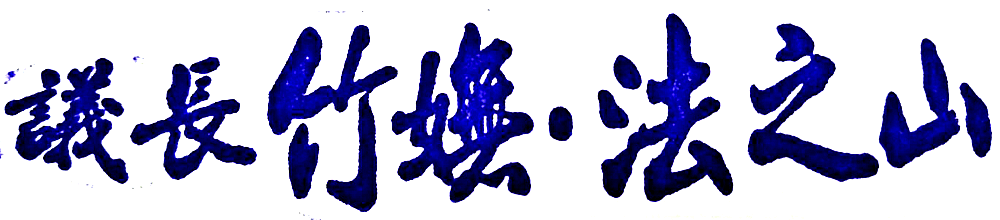 正本：如受文者副本：本會